Supplementary MaterialsComparative evaluation of triacylglycerols, fatty acids, and volatile organic compounds as markers for authenticating sesame oilCONTENTSSupplementary Table 1. Triacyglycerol compositions (%) in edible oils selected for multivariate analysis in this studySupplementary Table 2. Fatty acid compositions (%) in edible oils selected for multivariate analysis in this studySupplementary Table 3. Volatile organic compound compositions (a.u.  104) in edible oils selected for multivariate analysis in this studySupplementary Figure 1. Representative chromatograms of identified triacyglycerol compositions in oil samples analyzed in this study.Supplementary Figure 2. Representative chromatograms of identified fatty acid compositions in oil samples analyzed in this study.Supplementary Figure 3. Analytical ion chromatograms of identified volatile organic compound compositions in oil samples analyzed in this study. Unique mass was used for calculations for a particular peak.Supplementary Table 1. Triacyglycerol compositions (%) in edible oils selected for multivariate analysis in this studya Each sample was analyzed in triplicate.SSO, sesame oil; CO, corn oil; SBO, soybean oil.nd: not detected.Supplementary Table 2. Fatty acid compositions (%) in edible oils selected for multivariate analysis in this studya Each sample was analyzed in triplicate.SSO, sesame oil; CO, corn oil; SBO, soybean oil.Supplementary Table 3. Volatile organic compound compositions (a.u.  104) in edible oils selected for multivariate analysis in this studya Each sample was analyzed in triplicate.SSO, sesame oil; CO, corn oil; SBO, soybean oil.nd, not detected.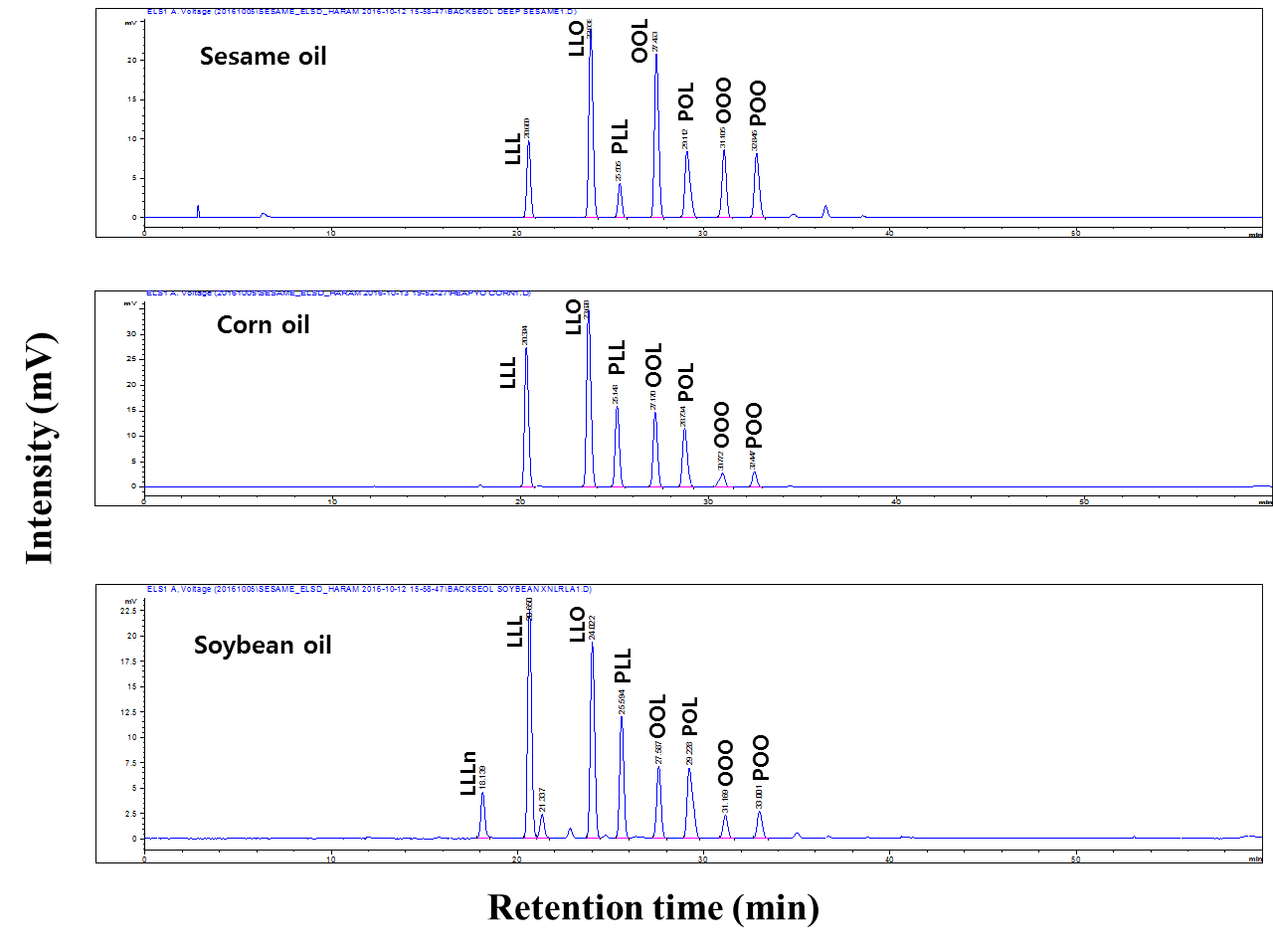 Supplementary Figure 1. Representative chromatograms of identified triacyglycerol compositions in oil samples analyzed in this study.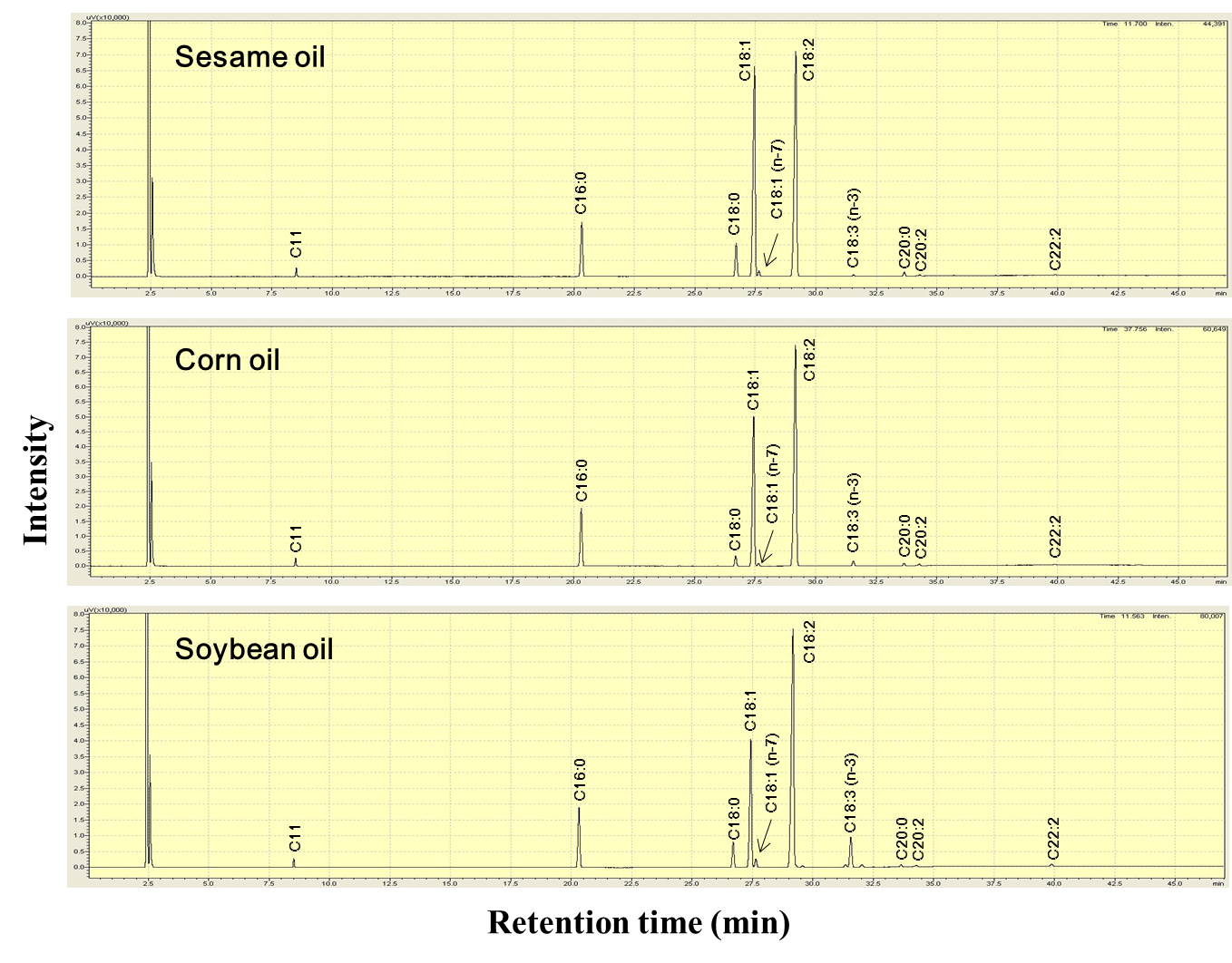 Supplementary Figure 2. Representative chromatograms of identified fatty acid compositions in oil samples analyzed in this study.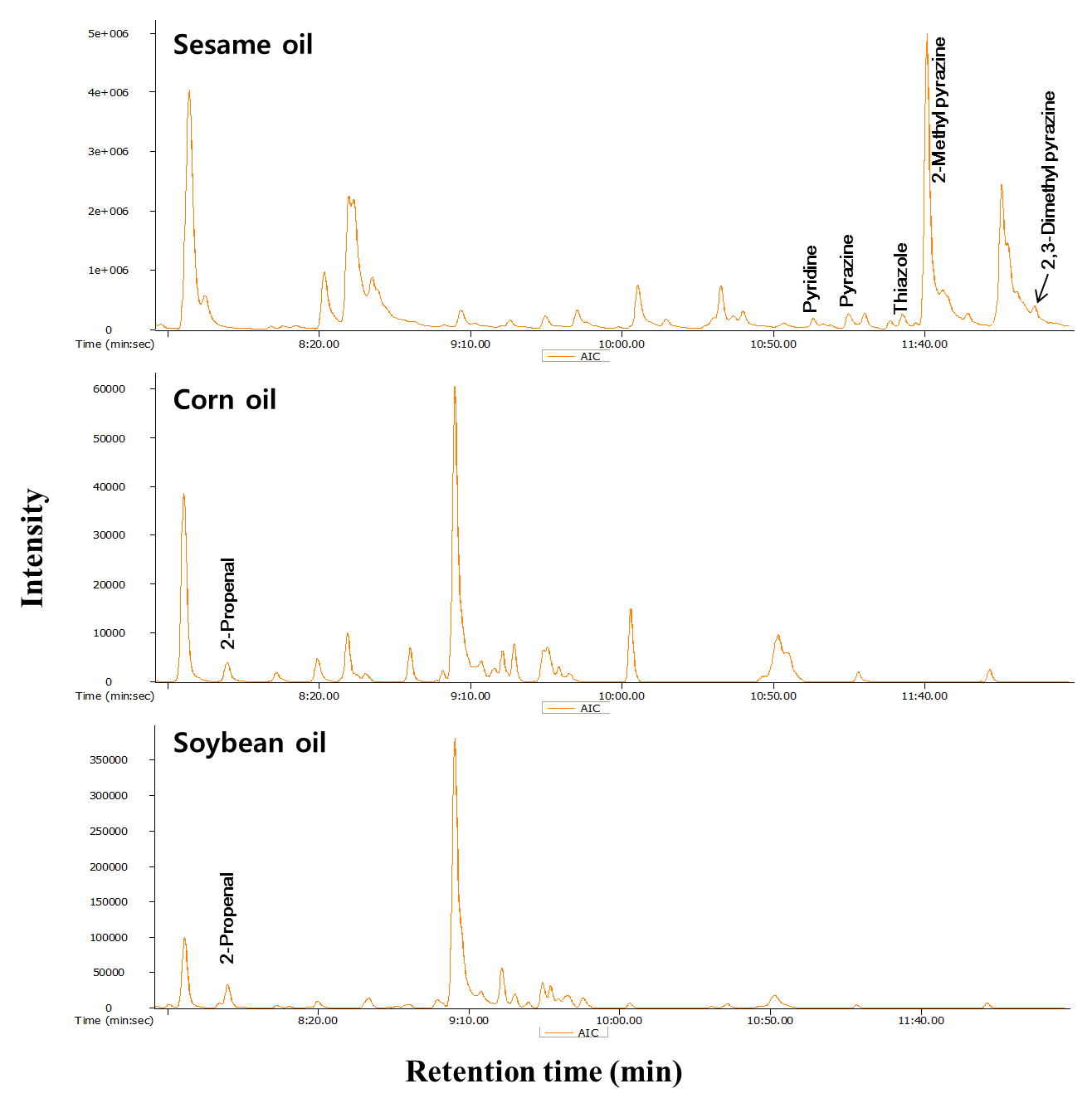 Supplementary Figure 3. Analytical ion chromatograms of identified volatile organic compound compositions in oil samples analyzed in this study. Unique mass was used for calculations for a particular peak.Oil sampleaLLLnLLLPLLOOLOOOPOOSSO 1nd13.065.1422.567.259.15SSO 2nd15.295.7721.487.667.67SSO 3nd13.445.1821.647.129.41SSO 4nd10.224.5423.409.8511.74SSO 5nd9.964.8023.569.9011.27SSO 6nd9.645.0223.7510.9611.31CO 1nd18.6812.7216.785.414.05CO 2nd16.1011.9917.514.974.77CO 3nd22.9513.9313.733.392.67SSO:CO (95:5)nd11.585.0523.308.799.05SSO:CO (95:5)nd12.495.1122.727.919.57SSO:CO (95:5)nd14.225.6721.347.058.99SSO:CO (95:5)nd9.114.1826.809.4110.22SSO:CO (95:5)nd11.065.0421.837.7910.49SSO:CO (95:5)nd10.605.0623.288.9610.89SSO:CO (90:10)nd12.425.3122.578.758.96SSO:CO (90:10)nd13.005.4222.388.079.39SSO:CO (90:10)nd14.635.9721.016.788.15SSO:CO (90:10)nd10.224.5624.038.079.98SSO:CO (90:10)nd12.036.1621.427.729.48SSO:CO (90:10)nd10.775.7723.428.0210.47SSO:CO (80:20)nd12.726.0022.248.348.15SSO:CO (80:20)nd13.235.8221.887.208.33SSO:CO (80:20)nd11.756.2022.957.778.05SSO:CO (80:20)nd10.634.8625.257.629.48SSO:CO (80:20)nd12.456.6421.667.228.42SSO:CO (80:20)nd11.766.2022.987.678.06SBO 14.5024.1814.7110.134.015.07SBO 25.2927.3014.498.973.274.20SBO 34.2126.4014.698.764.743.81SSO:SBO (95:5)nd12.714.5823.276.448.87SSO:SBO (95:5)0.1014.705.7522.738.559.43SSO:SBO (95:5)nd13.334.8820.835.0911.95SSO:SBO (95:5)0.108.745.2824.4310.2910.99SSO:SBO (95:5)0.0511.434.4322.557.1010.23SSO:SBO (95:5)nd11.103.8419.119.469.95SSO:SBO (90:10)nd13.175.0122.297.168.82SSO:SBO (90:10)0.1915.526.6620.669.4710.56SSO:SBO (90:10)nd14.164.6219.816.588.60SSO:SBO (90:10)0.1712.585.4723.139.5810.75SSO:SBO (90:10)0.0112.045.2322.696.298.75SSO:SBO (90:10)nd12.034.4423.018.819.79SSO:SBO (80:20)nd13.766.0221.837.058.31SSO:SBO (80:20)0.4115.786.8820.658.018.86SSO:SBO (80:20)1.0518.674.3615.7813.589.79SSO:SBO (80:20)0.3913.756.2221.878.7310.16SSO:SBO (80:20)0.3615.525.5217.418.9511.65SSO:SBO (80:20)0.4514.076.6921.698.1410.05Oil sampleaC16:0C18:0C18:1(n-7)C18:2C18:3(n-3)C20:2C22:2SSO 18.785.310.8045.290.330.170.13SSO 28.875.030.8345.850.350.180.13SSO 38.845.150.8246.030.360.180.16SSO 49.165.540.8342.910.300.220.14SSO 59.115.840.8043.630.310.250.14SSO 69.195.700.8542.980.300.230.14CO 111.242.040.6751.131.090.410.21CO 211.081.920.6253.211.040.290.18CO 310.971.780.5755.261.010.290.17SSO:CO (95:5)8.905.180.8746.240.300.160.12SSO:CO (95:5)9.285.150.8744.720.370.210.11SSO:CO (95:5)9.205.020.8746.590.350.160.08SSO:CO (95:5)9.525.510.9042.450.330.250.12SSO:CO (95:5)9.625.740.8543.770.370.260.11SSO:CO (95:5)9.675.400.8942.870.350.230.10SSO:CO (90:10)8.934.990.8146.300.390.170.16SSO:CO (90:10)9.424.980.8545.170.420.200.13SSO:CO (90:10)9.314.860.8647.020.370.150.11SSO:CO (90:10)9.655.280.9143.000.380.260.11SSO:CO (90:10)10.064.770.9244.730.380.270.12SSO:CO (90:10)9.785.200.8643.480.380.250.12SSO:CO (80:20)9.294.680.7846.720.470.210.15SSO:CO (80:20)9.624.680.8245.990.480.210.13SSO:CO (80:20)9.534.520.8247.860.450.210.11SSO:CO (80:20)9.884.940.8743.820.460.260.11SSO:CO (80:20)10.194.420.8945.740.450.290.12SSO:CO (80:20)9.954.780.8344.930.460.260.11SBO 110.494.191.4254.045.650.310.46SBO 210.734.071.4653.425.290.320.53SBO 310.494.171.4254.295.640.290.46SSO:SBO (95:5)8.765.270.8546.200.570.170.15SSO:SBO (95:5)9.215.270.9044.730.580.210.14SSO:SBO (95:5)9.165.130.9146.550.550.180.11SSO:SBO (95:5)9.525.590.9642.580.550.230.12SSO:SBO (95:5)9.945.040.9844.370.560.250.12SSO:SBO (95:5)9.645.520.9442.820.590.230.12SSO:SBO (90:10)8.875.200.8846.620.820.180.17SSO:SBO (90:10)9.335.220.9345.140.820.210.14SSO:SBO (90:10)9.245.090.9446.920.830.200.12SSO:SBO (90:10)9.595.520.9843.110.780.250.13SSO:SBO (90:10)9.965.001.0044.910.830.240.13SSO:SBO (90:10)9.695.470.9543.390.840.230.13SSO:SBO (80:20)9.095.080.9347.471.350.170.21SSO:SBO (80:20)9.555.090.9946.011.300.230.18SSO:SBO (80:20)9.414.990.9947.721.350.190.16SSO:SBO (80:20)9.755.371.0344.211.270.250.17SSO:SBO (80:20)10.084.911.0445.941.380.260.16SSO:SBO (80:20)9.835.321.0244.511.360.240.18Oil sampleaPyridinePyrazineThiazole2-Methyl pyrazine2,3-Dimethyl pyrazine2-PropenalSSO 1106.24202.8848.552390.14139.13ndSSO 2158.57425.30130.734157.86178.86ndSSO 3126.72408.92100.803595.92143.30ndSSO 4156.87623.52134.505622.57209.37ndSSO 5129.51462.9082.363173.84147.00ndSSO 694.95462.5574.582890.77134.98ndCO 1ndndndndnd45.08CO 2ndndndndnd19.95CO 3ndndndndnd10.44SSO:CO (95:5)89.09176.7240.132112.51124.660.73SSO:CO (95:5)150.45407.11120.634110.03181.630.47SSO:CO (95:5)118.07399.3794.643581.27148.040.55SSO:CO (95:5)82.72420.8066.512596.37120.271.04SSO:CO (95:5)138.37574.41119.735167.81194.580.71SSO:CO (95:5)118.04444.1876.353057.43141.310.65SSO:CO (90:10)94.03186.5442.362229.88131.580.78SSO:CO (90:10)158.81429.73127.334338.36191.720.49SSO:CO (90:10)124.63421.5599.903780.23156.260.58SSO:CO (90:10)87.31444.1870.212740.61126.961.10SSO:CO (90:10)146.06606.32126.385454.92205.390.75SSO:CO (90:10)124.60468.8680.593227.29149.160.69SSO:CO (80:20)105.79209.8647.652508.61148.030.87SSO:CO (80:20)178.66483.44143.254880.66215.680.55SSO:CO (80:20)140.20474.25112.394252.76175.800.66SSO:CO (80:20)98.23499.7078.983083.19142.831.24SSO:CO (80:20)164.31682.11142.176136.78231.070.84SSO:CO (80:20)140.17527.4790.663630.70167.810.77SBO 1ndndndndnd100.18SBO 2ndndndndnd17.43SBO 3ndndndndnd74.17SSO:SBO (95:5)101.49194.4344.072365.52141.311.26SSO:SBO (95:5)140.80398.97114.364142.73183.450.58SSO:SBO (95:5)115.69376.6486.893484.10146.371.42SSO:SBO (95:5)81.17407.5263.582535.68118.580.65SSO:SBO (95:5)139.44567.44116.425206.00197.511.06SSO:SBO (95:5)109.11411.6769.142898.39136.541.39SSO:SBO (90:10)107.13205.2346.522496.94149.161.33SSO:SBO (90:10)148.63421.13120.714372.88193.640.62SSO:SBO (90:10)122.12397.5791.723677.66154.511.50SSO:SBO (90:10)85.68430.1667.112676.55125.160.69SSO:SBO (90:10)147.18598.96122.895495.22208.481.12SSO:SBO (90:10)115.18434.5472.983059.41144.131.46SSO:SBO (80:20)120.52230.8952.332809.05167.811.50SSO:SBO (80:20)167.20473.77135.804919.49217.850.69SSO:SBO (80:20)137.39447.26103.184137.37173.821.68SSO:SBO (80:20)96.39483.9275.503011.12140.810.77SSO:SBO (80:20)165.58673.83138.256182.12234.541.26SSO:SBO (80:20)129.57488.8682.103441.83162.141.65